REPUBLIKA SLOVENIJAMinistrstvo za gospodarski razvoj in tehnologijoDirektorat za turizem Kotnikova 5, 1000 LjubljanaPojasnila za uporabo kategorizacijskega lista    SOBA 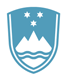 PodročjeZ.št. Št. elementaVprašanjeOdgovorSplošno            1Ali se soba lahko ponuja kot penzion, hotel, gostišče, hostel oz. prenočišče?Ne. Sobodajalec gostom ne more ponujati penzionskih obrokov, ampak samo nočitev oziroma nočitev z zajtrkom. Sobodajalec gostom tudi ne more ponujati pijač in napitkov, razen tistih, ki sodijo v sklop zajtrka. Poleg tega je potrebno upoštevati, da so penzion, gostišče, prenočišče, hotel in hostel gostinski nastanitveni obrati, sobodajalci pa opravljajo gostinsko dejavnost v stanovanjskih prostorih in ne v gostinskem obratu.2Kako pomeni označba »B&B«? Označba »B&B« pomeni  okrajšavo za ponudbo »Bed and Breakfast« (postelja in zajtrk). Če sobodajalec gostom nudi nastanitev z zajtrkom in se označuje z oznako »B&B«, mora imeti urejen prostor za pripravo zajtrka, prav tako pa tudi  prostor za strežbo zajtrka, če zajtrka ne streže v sobo.3Ali je omejeno število nastanitvenih enot pri sobodajalcu?Le za sobodajalca fizično osebo velja omejitev največ 15 ležišč in skupno opravljanje dejavnosti največ 5 mesecev na leto.  4Ali je dopustna ločena kategorizacija različnih sob?Ja, lahko. V kolikor izvajalec dejavnosti ločeno kategorizira sobe (ker standardi ustrezajo različnim kategorijam), zagotovi tudi ločene označevalne table.5Ali je dopusten prehod skozi sobo do druge sobe? Ne. Soba je zaključena enota z vhodnimi vrati. V takšnem primeru se dve povezani sobi obravnavata kot ena soba.  6Ali je dopustno, da gosti koristijo kopalnico sobodajalca kot etažno kopalnico.Ne. Etažna kopalnica(-e) mora biti namenjena izključno gostom.Recepcija       in storitve813V času namestitve gostov mora biti zagotovljena 24 urna dosegljivost kontaktne osebe po telefonu, tako za zunanje klice, kot tudi klice iz sobe.925Ustreza tudi možnost plačila čez rezervacijski sistem, možnost elektronskega plačila, ipd. 1029Pripomočki za osebno higieno morajo biti gostom na razpolago ob povpraševanju. Soba1132Zakaj ni več določena minimalna površina sobe za kategorijo?Minimalna površina sobe brez kopalnice ni več obvezen element za kategorizacijo (glej pojasnila Hotelstars Union, zap.št. 55). Pravilnik o minimalnih tehničnih pogojih (Ur.l. RS, št. 35/2017) določa minimalno zahtevana površino sobe, ki je 8 m2 za bivanje ene osebe oz. 12 m2 za bivanje dveh oseb (brez kopalnice).1241-44Ali so dopustni pogradi?Pogradi oz. ležišča v nadstropju za odrasle so dopustni največ do kategorije 2*. Pogradi so dopustni v otroški sobi, vendar dimenzija ležišča ne sme dosegati dimenzije osnovnega ležišča.1368Tudi v  več posteljni sobi mora biti zagotovljena možnost sedenja za vsako osebo (npr. za tri osebe najmanj tri, upoštevaje razmerja iz omenjene tabele).1469, 72Zakaj je obvezen fotelj z odlagalno mizico oz. je določena površina pisalne mize?Gre za zagotavljanje bivalnega udobja gostov. Površina pisalne mize, namenjena gostom, mora biti »prosta« za uporabo v predpisani velikosti.1574-76Dostopna prosta vtičnica pomeni, da gost dostopa do vtičnice brez dodatnega napora in gostitelj te vtičnice ne uporablja kot vir za električne naprave v sobi (n.pr. za TV aparat, minibar, lučko na nočni omarici, ipd.)1682Gostu omogoča, da se iz neposredne bližine ogleda od glave do nog.Gastronomija17Ponudba zajtrka za sobodajalca ni obvezna. V kolikor se sobodajalec označuje z »B&B«, mora zagotavljati elemente, ki so označeni z zvezdico.Prosti čas18Za pojasnjevanje vsebine elementov prosti čas se smiselno uporabljajo Pojasnila za uporabo kategorizacijskega lista Hotelstars Union 2015-2020.  173Kaj pomeni zasebni spa?Prostor z wellness ponudbo, namenjeno izključno individualni rabi posameznika, para oz. družine za določeno časovno obdobje.  176Imamo neogrevan in manjši bazen kot je naveden v kriterijih 174 in 175. Ali za to upošteva? Ja, pri kriteriju št. 176: Masažna kad (whirlpool) ali enakovredna naprava (tudi manjši zunanji ali notranji bazen, ki ne zadosti kriteriju št. 174 in 175).Sistem zagotavljanja kakovosti21180Kaj pomeni sistem obravnave pritožb gostov?Zadostuje knjiga pritožb, če je nadgrajena z obravnavo  pritožb (NO ima vpeljan način obravnavanja pritožb). Sistem obravnave pritožb gostov sicer zajema strukturirano sprejemanje, obravnavo in ustrezno reagiranje na pritožbe. 